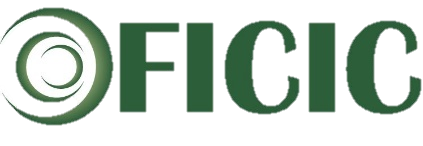 N°. HOJA00xx-20xx-OFICIC-DVERSIÓNVH. 1.00FECHAxx-xx-20xx*UNIDAD RESPONSABLE Y/O FACULTAD*UNIDAD DEL SOLICITANTE*UBICACIÓN*DATOS DEL SOLICITANTE*NOMBRES Y APELLIDOS COMPLETOS DEL USUARIO*DATOS DEL SOLICITANTE*CORREO*DATOS DEL SOLICITANTE*CARGO*DATOS DEL SOLICITANTECELULARTODO REQUERIMIETNO DE PUBLICACIÓN DEBE ADJUNTAR LA IMAGEN A UTILIZARTODO REQUERIMIETNO DE PUBLICACIÓN DEBE ADJUNTAR LA IMAGEN A UTILIZARTODO REQUERIMIETNO DE PUBLICACIÓN DEBE ADJUNTAR LA IMAGEN A UTILIZARTODO REQUERIMIETNO DE PUBLICACIÓN DEBE ADJUNTAR LA IMAGEN A UTILIZARTODO REQUERIMIETNO DE PUBLICACIÓN DEBE ADJUNTAR LA IMAGEN A UTILIZAR*TIPO DE SOLICITUD CON SUS DIMENSIONES DE LA IMAGEN ADJUNTADA POR ÁREA A PUBLICAR*TIPO DE SOLICITUD CON SUS DIMENSIONES DE LA IMAGEN ADJUNTADA POR ÁREA A PUBLICARBANNER PRINCIPAL 1600 X 500 PIXELESBANNER PRINCIPAL 1600 X 500 PIXELES*TIPO DE SOLICITUD CON SUS DIMENSIONES DE LA IMAGEN ADJUNTADA POR ÁREA A PUBLICAR*TIPO DE SOLICITUD CON SUS DIMENSIONES DE LA IMAGEN ADJUNTADA POR ÁREA A PUBLICARAGENDA 600 X 510 PIXELESAGENDA 600 X 510 PIXELES*TIPO DE SOLICITUD CON SUS DIMENSIONES DE LA IMAGEN ADJUNTADA POR ÁREA A PUBLICAR*TIPO DE SOLICITUD CON SUS DIMENSIONES DE LA IMAGEN ADJUNTADA POR ÁREA A PUBLICARNOTICIAS 600 X 510 PIXELESNOTICIAS 600 X 510 PIXELES*TIPO DE SOLICITUD CON SUS DIMENSIONES DE LA IMAGEN ADJUNTADA POR ÁREA A PUBLICAR*TIPO DE SOLICITUD CON SUS DIMENSIONES DE LA IMAGEN ADJUNTADA POR ÁREA A PUBLICARCORREO MASIVO 820 X 1100 PIXELESCORREO MASIVO 820 X 1100 PIXELES*TIPO DE SOLICITUD CON SUS DIMENSIONES DE LA IMAGEN ADJUNTADA POR ÁREA A PUBLICAR*TIPO DE SOLICITUD CON SUS DIMENSIONES DE LA IMAGEN ADJUNTADA POR ÁREA A PUBLICARINTRANET 800 X 500 PIXELESINTRANET 800 X 500 PIXELES*TIPO DE SOLICITUD CON SUS DIMENSIONES DE LA IMAGEN ADJUNTADA POR ÁREA A PUBLICAR*TIPO DE SOLICITUD CON SUS DIMENSIONES DE LA IMAGEN ADJUNTADA POR ÁREA A PUBLICARPORTAL DE TRANSPARENCIAPORTAL DE TRANSPARENCIA*TIPO DE SOLICITUD CON SUS DIMENSIONES DE LA IMAGEN ADJUNTADA POR ÁREA A PUBLICAR*TIPO DE SOLICITUD CON SUS DIMENSIONES DE LA IMAGEN ADJUNTADA POR ÁREA A PUBLICARSUSTENTACIONES VIRTUALESSUSTENTACIONES VIRTUALES*DETALLE DE LO SOLICITADOMARQUE CON UNA X EN EL RECUADRO DERECHO, PARA SELECCIONAR UNA DE LAS OPCIONES SOBRE DERECHO DE IMAGENMARQUE CON UNA X EN EL RECUADRO DERECHO, PARA SELECCIONAR UNA DE LAS OPCIONES SOBRE DERECHO DE IMAGENMARQUE CON UNA X EN EL RECUADRO DERECHO, PARA SELECCIONAR UNA DE LAS OPCIONES SOBRE DERECHO DE IMAGENMARQUE CON UNA X EN EL RECUADRO DERECHO, PARA SELECCIONAR UNA DE LAS OPCIONES SOBRE DERECHO DE IMAGENMARQUE CON UNA X EN EL RECUADRO DERECHO, PARA SELECCIONAR UNA DE LAS OPCIONES SOBRE DERECHO DE IMAGEN*NORMATIVA SOBRE LADECARACIÓN DE DERECHO DE IMAGENLA FOTO FUE EXTRAÍDA DE UN BANCO DE IMÁGENES PAGADO POR LA PROPIA UNIVERSIDAD O DESDE UNA WEB DE FOTOGRAFÍAS LIBRE DE DERECHO DE IMÁGENES.LA FOTO FUE EXTRAÍDA DE UN BANCO DE IMÁGENES PAGADO POR LA PROPIA UNIVERSIDAD O DESDE UNA WEB DE FOTOGRAFÍAS LIBRE DE DERECHO DE IMÁGENES.LA FOTO FUE EXTRAÍDA DE UN BANCO DE IMÁGENES PAGADO POR LA PROPIA UNIVERSIDAD O DESDE UNA WEB DE FOTOGRAFÍAS LIBRE DE DERECHO DE IMÁGENES.*NORMATIVA SOBRE LADECARACIÓN DE DERECHO DE IMAGENEn el siguiente espacio, especificar el banco de imágenes y/o web de fotografías utilizadas:En el siguiente espacio, especificar el banco de imágenes y/o web de fotografías utilizadas:En el siguiente espacio, especificar el banco de imágenes y/o web de fotografías utilizadas:*NORMATIVA SOBRE LADECARACIÓN DE DERECHO DE IMAGEN2) LA FOTO PERTENECE A PERSONAL ADMINISTRATIVO, DOCENTES, ALUMNOS URP O PÚBLICO GENERAL; POR LO CUAL SE ADJUNTARÁ EL DOCUMENTO DE AUTORIZACIÓN DE DERECHOS DE IMAGEN SOBRE FOTOGRAFÍAS.DOC EN EL PRESENTE  CORREO FIRMADO.2) LA FOTO PERTENECE A PERSONAL ADMINISTRATIVO, DOCENTES, ALUMNOS URP O PÚBLICO GENERAL; POR LO CUAL SE ADJUNTARÁ EL DOCUMENTO DE AUTORIZACIÓN DE DERECHOS DE IMAGEN SOBRE FOTOGRAFÍAS.DOC EN EL PRESENTE  CORREO FIRMADO.2) LA FOTO PERTENECE A PERSONAL ADMINISTRATIVO, DOCENTES, ALUMNOS URP O PÚBLICO GENERAL; POR LO CUAL SE ADJUNTARÁ EL DOCUMENTO DE AUTORIZACIÓN DE DERECHOS DE IMAGEN SOBRE FOTOGRAFÍAS.DOC EN EL PRESENTE  CORREO FIRMADO.*AUTORIZO A LA UNIVERSIDAD RICARDO PALMA, EL USO DE LOS DATOS PROPORCIONADOS EN ESTE DOCUMENTO:*AUTORIZO A LA UNIVERSIDAD RICARDO PALMA, EL USO DE LOS DATOS PROPORCIONADOS EN ESTE DOCUMENTO:*AUTORIZO A LA UNIVERSIDAD RICARDO PALMA, EL USO DE LOS DATOS PROPORCIONADOS EN ESTE DOCUMENTO:*AUTORIZO A LA UNIVERSIDAD RICARDO PALMA, EL USO DE LOS DATOS PROPORCIONADOS EN ESTE DOCUMENTO:FIRMA DEL SOLICITANTEFIRMA DEL SOLICITANTEVo.Bo. DECANO/DIRECTORVo.Bo. COORDINADOR DE ÁREAVo.Bo. COORDINADOR DE ÁREA(*)Campos Obligatorios(*)Campos Obligatorios(*)Campos Obligatorios(*)Campos Obligatorios